Publicado en  el 24/07/2014 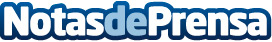 El consorcio participado por Ferrovial se adjudica tres nuevos contratos con el Ministerio de Defensa británico valorados en un máximo de 3.545 millones de eurosEl consorcio se encargará del mantenimiento de las instalaciones y de la construcción de nuevos edificios de los recintos militares dependientes del Ministerio en tres regiones, Central, Sudeste y Sudoeste, cada una por un valor mínimo de 432 millones de libras, 258 millones y 265 millones, respectivamente, a lo largo de los cinco primeros años de contrato. Datos de contacto:FerrovialNota de prensa publicada en: https://www.notasdeprensa.es/el-consorcio-participado-por-ferrovial-se Categorias: Arquitectura Digital http://www.notasdeprensa.es